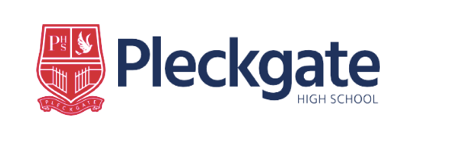 Local Club LinksClub Contact detailsAHF Football clubhttps://ahffc.org/ Bernese theatre, dance and dramahttps://www.bernesetheatredance.co.uk/ClassesBlackburn Northern sports club/ Hockey, Tennis and Squashhttps://www.blackburnnorthern.co.uk/BWD Gymnastics clubhttps://bwdacrogymclub.com/Blackburn Harriers Athletics clubhttps://www.blackburnharriers.co.uk/Blackburn Rugby clubhttps://www.pitchero.com/clubs/blackburn/Blackburn United Football clubhttps://blackburnunitedfc.co.uk/ East Lancashire Cricket clubhttps://eastlancashire.play-cricket.com/homeLammack juniors Football clubhttp://lammackfc.com/Mill Hill juniors Football clubhttps://millhilljuniors.co.uk/Soccer HQhttps://www.soccerhq.co.uk/Youth Zone Blackburn https://www.blackburnyz.org/